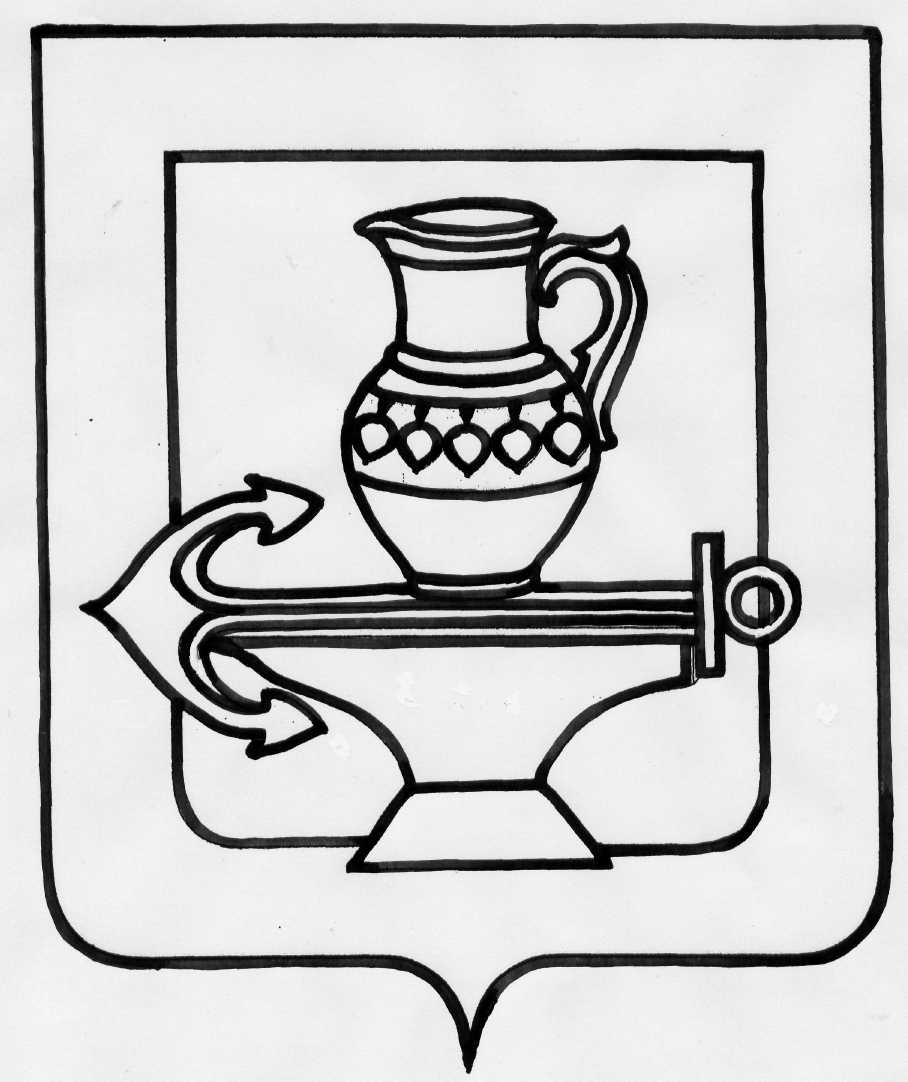 АДМИНИСТРАЦИЯСЕЛЬСКОГО ПОСЕЛЕНИЯ ЛЕНИНСКИЙ СЕЛЬСОВЕТЛИПЕЦКОГО МУНИЦИПАЛЬНОГО РАЙОНА ЛИПЕЦКОЙ ОБЛАСТИРОССИЙСКОЙ ФЕДЕРАЦИИП О С Т А Н О В Л Е Н И Е25.03.2019 г.                                                                                                                    № 90О внесении изменений в муниципальную программу «Устойчивое развитие сельского поселения Ленинский сельсовет на 2014-2024 годы», утвержденную постановлением администрации сельского поселения Ленинский сельсовет Липецкого муниципального района Липецкой области № 323 от 02.12.2013 г. с изменениями,  принятыми постановлениями администрации сельского поселения Ленинский сельсовет Липецкого муниципального района Липецкой области № 2 от 18.01.2016 г.,  № 34 от 18.04.2016г.,  № 313 от 26.10.2017 г., № 107 от 09.04.2018г., № 172 от 25.06.2018г., № 241 от 02.10.2018 г.   В связи с изменением объема финансирования мероприятий, руководствуясь Уставом сельского поселения Ленинский сельсовет Липецкого муниципального района Липецкой области, администрация сельского поселения Ленинский сельсоветПОСТАНОВЛЯЕТ:   1.Внести изменения в муниципальную программу «Устойчивое развитие сельского поселения Ленинский сельсовет на 2014-2024 годы», утвержденную постановлением администрации сельского поселения Ленинский сельсовет Липецкого муниципального района Липецкой области № 323 от 02.12.2013 с изменениями, принятыми постановлениями администрации сельского поселения Ленинский сельсовет Липецкого муниципального района Липецкой области № 2 от 18.01.2016г., № 34 от 18.04.2016г., № 313 от 26.10.2017 г., № 107 от 09.04.2018г., № 172 от 25.06.2018г, № 241 от 02.10.2018 г. (прилагаются).   2.Настоящее постановление вступает в силу со дня его официального обнародования.Глава администрациисельского поселенияЛенинский сельсовет                                                                                         О.В. Коротеев                                                                                                       Приложение                                                                                              к постановлению администрации сельского поселения Ленинский сельсовет                                                                                                 Липецкого муниципального района                                                                                                        № 90 от 25.03.2019 г.Изменения в муниципальную программу «Устойчивое развитие сельского поселения Ленинский сельсовет на 2014-2024 годы», утвержденную постановлением администрации сельского поселения Ленинский сельсовет Липецкого муниципального района Липецкой области № 323 от 02.12.2013г. с изменениями, принятыми постановлениями администрации сельского поселения Ленинский сельсовет Липецкого муниципального района Липецкой области № 2 от 18.01.2016г., № 34 от 18.04.2016г., № 313 от 26.10.2017г., № 107 от 09.04.2018г., № 172 от 25.06.2018г, № 241 от 02.10.2018 г.1) в паспорте  муниципальной программы графу «Объемы финансирования за счет средств областного бюджета всего, в том числе по годам реализации муниципальной программы» изложить в новой редакции:2) графу «Объемы финансирования за счет средств областного бюджета всего, в том числе по годам реализации Подпрограммы» паспорта подпрограммы муниципальной программы «Создание системы эффективного муниципального управления в сельском поселении Ленинский сельсовет на 2014-2024 годы» изложить в новой редакции:3) статью 5 подпрограммы муниципальной программы «Создание системы эффективного муниципального управления в сельском поселении Ленинский сельсовет на 2014-2024 годы» изложить в новой редакции:«                            5. Обоснование объема финансовых ресурсов, необходимых для                                                            реализации Подпрограммы    Общий объем финансирования мероприятий Подпрограммы в 2014-2024 гг. предположительно составит всего 8770,08 тыс. руб., в том числе:   - за счет средств бюджета поселения 7553,61 тыс. руб.;   - за счет средств областного бюджета 1216,47 тыс. руб.                         Объем финансирования подпрограммы ежегодно уточняется при формировании бюджета сельского поселения на очередной финансовый год и плановый период.»4) приложение 2 к муниципальной программе «Устойчивое развитие сельского поселения Ленинский сельсовет Липецкого муниципального района Липецкой области на 2014-2024 годы» изложить в новой редакции:Приложение 2к муниципальной программе«Устойчивое развитие сельского поселения Ленинский сельсоветЛипецкого муниципального района Липецкой области на 2014-2024 годы»Ресурсное обеспечение реализации муниципальной программы«Устойчивое развитие сельского поселения Ленинский сельсовет Липецкого муниципального района Липецкой области на 2014-2024 годы» за счет средств бюджета сельского поселения, областного бюджета5) приложение 3 к муниципальной программе «Устойчивое развитие сельского поселения Ленинский сельсовет Липецкого муниципального района Липецкой области на 2014-2024 годы» изложить в новой редакции:Приложение 3к муниципальной программе«Устойчивое развитие сельского поселения Ленинский сельсоветЛипецкого муниципального района Липецкой области на 2014-2024 годы»Прогнозная оценка расходов по источникам ресурсного обеспечения на реализацию муниципальной программы«Устойчивое развитие сельского поселения Ленинский сельсовет Липецкого муниципального района Липецкой области на 2014-2024 годы»   Объемы финансирования за счет средств областного бюджета всего, в том числе по годам реализации муниципальной программыОбъемы финансирования составляют расходы, связанные с реализацией мероприятий, финансируемых за счет средств бюджета Липецкой области всего 33816,47 тыс. руб., из них:2014 год – 0 тыс. руб.2015 год – 0 тыс. руб.2016 год – 0 тыс. руб.2017 год – 0 тыс. руб.2018 год – 33366,47 тыс. руб.2019 год – 450 тыс. руб.2020 год – 0 тыс. руб.2021 год – 0 тыс. руб.2022 год – 0 тыс. руб.2023 год – 0 тыс. руб.2024 год – 0 тыс. руб.Объемы финансирования программы ежегодно уточняются при формировании областного бюджета на очередной финансовый год и плановый период   Объемы финансирования за счет средств областного бюджета всего, в том числе по годам реализации Подпрограммы   Объемы финансирования, связанные с реализацией Подпрограммы, финансируемые за счет средств областного бюджета предположительно составляет всего 1216,47 тыс. руб., из них:2014 год – 0 тыс. руб.2015 год – 0 тыс. руб.2016 год – 0 тыс. руб.2017 год – 0 тыс. руб.2018 год – 766,47 тыс. руб.2019 год – 450 тыс. руб.2020 год – 0 тыс. руб.2021 год – 0 тыс. руб.2022 год – 0 тыс. руб.2023 год – 0 тыс. руб.2024 год – 0 тыс. руб.   Объемы финансирования подпрограммы ежегодно уточняются при формировании областного бюджета на очередной финансовый год и плановый период№ п/пНаименование подпрограмм, основных мероприятийОтветственный исполнительКод бюджетной классификацииКод бюджетной классификацииКод бюджетной классификацииРасходы (тыс.руб.)Расходы (тыс.руб.)Расходы (тыс.руб.)Расходы (тыс.руб.)Расходы (тыс.руб.)Расходы (тыс.руб.)Расходы (тыс.руб.)Расходы (тыс.руб.)Расходы (тыс.руб.)Расходы (тыс.руб.)Расходы (тыс.руб.)Расходы (тыс.руб.)ГРБСРзПрЦСРВсего2014год2015год2016год2017год2018 год2019год2020год2021год2022год2023год2024год1234567891011121314151617181Программа «Устойчивое развитие сельского поселения Ленинский сельсовет Липецкого муниципального района Липецкой области на 2014-2024 годы»ВсегоХХ110276,788537,67065,86281,77581,741839,786831,76381,76551,76401,76401,76401,71Программа «Устойчивое развитие сельского поселения Ленинский сельсовет Липецкого муниципального района Липецкой области на 2014-2024 годы»Администрация сельского поселения911ХХ76460,318537,67065,86281,77581,78473,316381,76381,76551,76401,76401,76401,71Программа «Устойчивое развитие сельского поселения Ленинский сельсовет Липецкого муниципального района Липецкой области на 2014-2024 годы»Администрация Липецкой области33816,4733366,474502Подпрограмма1«Повышение уровня благоустройства на территории сельского поселения Ленинский сельсовет в 2014-2024 годах»Всего ХХ62677,63727,53455,72021,62821,636521,62021,62021,62521,62521,62521,62521,62Подпрограмма1«Повышение уровня благоустройства на территории сельского поселения Ленинский сельсовет в 2014-2024 годах»Администрация сельского поселения911ХХ30077,63727,53455,72021,62821,63921,62021,62021,62521,62521,62521,62521,62Подпрограмма1«Повышение уровня благоустройства на территории сельского поселения Ленинский сельсовет в 2014-2024 годах»Администрация  Липецкой области32600,032600,03Основное мероприятие 1 задачи 1 подпрограммы 1Озеленение, благоустройство территорий населенных пунктовАдминистрация сельского поселения911ХХ11147,61947,51805,7821,6821,6821,6821,6821,6821,6821,6821,6821,64Основное мероприятие 2 задачи 1 подпрограммы 1Организация и содержание мест захоронения, памятниковАдминистрация сельского пселения911ХХ11001001001001001001001001001001001005Основное мероприятие 3 задачи 1 подпрограммы 1выявление и ликвидация несанкционированных свалок, санитарная очистка территорииАдминистрация сельского поселения911ХХ22002002002002002002002002002002002006Основное мероприятие 4 задачи 1 подпрограммы 1 организация и обслуживание уличного освещенияАдминистрация сельского поселения911ХХ92001000900500130050050050010001000100010007Основное мероприятие 5 задачи 1 подпрограммы 1расчистка дорог от снегаАдминистрация сельского поселения911ХХ27802802502502502502502502502502502508Основное мероприятие 6 задачи 1 подпрограммы 1 содержание, строительство, ремонт детских и спортивных площадок Администрация сельского поселения911ХХ17502002001501501501501501501501501509Основное мероприятие 7 задачи 1 подпрограммы 1строительство сквера Всего ХХХ7000,0----7000,0------9Основное мероприятие 7 задачи 1 подпрограммы 1строительство сквера Администрация сельского поселения9111400,0----1400,0------9Основное мероприятие 7 задачи 1 подпрограммы 1строительство сквера Администрация Липецкой области5600,0----5600,0------10Основное мероприятие 8 задачи 1 подпрограммы 1строительство велодорожкиВсего ХХ27500,0----27500,0------10Основное мероприятие 8 задачи 1 подпрограммы 1строительство велодорожкиАдминистрация сельского поселения911500,0----500,0------10Основное мероприятие 8 задачи 1 подпрограммы 1строительство велодорожкиАдминистрация Липецкой области27000,0----27000,0------11Подпрограмма 2«Развитие социальной сферы в сельском поселении Ленинский сельсовет в 2014-2024 годах»Всего ХХ35529,14118,12918,12918,13418,13418,13418,13418,13088,12938,12938,12938,111Подпрограмма 2«Развитие социальной сферы в сельском поселении Ленинский сельсовет в 2014-2024 годах»Администрация сельского поселения911ХХ35529,14118,12918,12918,13418,13418,13418,13418,13088,12938,12938,12938,112Основное мероприятие 1 задачи 1 подпрограммы 2Ремонт объектов культурыАдминистрация сельского поселения911ХХ2900900--500500500500----13Основное мероприятие 2 задачи 1 подпрограммы 2 приобретение книг, компьютерной техники, оборудованияАдминистрация сельского поселения911ХХ65010050505050505010050505014Основное мероприятие 1 задачи 2 подпрограммы 2Приобретение спортивного инвентаря и оборудования для занятий физической культурой и спортомАдминистрация сельского поселения911ХХ120010010010010010010010020010010010015Основное мероприятие 2 задачи 2 подпрограммы 2организация и проведение спортивных и культурно-массовых мероприятийАдминистрация сельского поселения911ХХ560505050505050507070707016Основное мероприятие 3 задачи 2 подпрограммы 2Обеспечение деятельности культурно-досуговых учрежденийАдминистрация сельского поселения911ХХ28389,12808,12558,12558,12558,12558,12558,12558,12558,12558,12558,12558,116Основное мероприятие 3 задачи 2 подпрограммы 2Обеспечение деятельности культурно-досуговых учрежденийУчреждения, финансируемые из бюджета сельского поселения911ХХ17Основное мероприятие 4 задачи 2 подпрограммы 2строительство спортивных сооруженийАдминистрация сельского поселения911ХХ176016016016016016016016016016016016018Подпрограмма 3«Обеспечение безопасности человека на территории сельского поселения Ленинский сельсовет на 2014-2024 годы»Всего ХХ330020020070070030020020020020020020018Подпрограмма 3«Обеспечение безопасности человека на территории сельского поселения Ленинский сельсовет на 2014-2024 годы»Администрация сельского поселения330020020070070030020020020020020020019Основное мероприятие 1 задачи 1 подпрограммы 3организация системы оповещения населения в случае возникновения ЧСАдминистрация сельского поселения911ХХ110101010101010101010101020Основное мероприятие 1 задачи 2 подпрограммы 3обеспечение пожарной безопасности на территории сельского поселенияАдминистрация сельского поселения911ХХ110010010010010010010010010010010010021Основное мероприятие 2 задачи 2 подпрограммы 3поддержание в готовности добровольной пожарной охраныАдминистрация сельского поселения911ХХ440404040404040404040404022Основное мероприятие 3 задачи 2 подпрограммы 3 проведение занятий с населением по обеспечению мер пожарной безопасностиАдминистрация сельского поселения911ХХ550505050505050505050505023Основное мероприятие 1 задачи 3 подпрограммы 3Приобретение и установка современных видеокамер, в том числе способных реагировать на возникновение нештатных ситуацийАдминистрация сельского поселения911ХХ11000050050010000000024Подпрограмма 4 «Создание системы эффективного муниципального управления в сельском поселении Ленинский сельсовет на 2014-2024 годы»Всего ХХ8770,084924926426421600,087119274274274274274224Подпрограмма 4 «Создание системы эффективного муниципального управления в сельском поселении Ленинский сельсовет на 2014-2024 годы»Администрация сельского поселения911ХХ7553,61492492642642833,61774274274274274274224Подпрограмма 4 «Создание системы эффективного муниципального управления в сельском поселении Ленинский сельсовет на 2014-2024 годы»Администрация Липецкой области1216,470766,47045025Основное мероприятие 1 задачи 1 Подпрограммы 4Организация работы по направлению муниципальных служащих на курсы повышения квалификацииАдминистрация сельского поселения911ХХ6055555555555555555  55  55  55  26Основное мероприятие 2 задачи 1 Подпрограммы 4Приобретение информационных услуг с использованием информационно-правовых системАдминистрация сельского поселения911ХХ1012929292929292929292929227Основное мероприятие 3 задачи 1 Подпрограммы 4Приобретение услуг по сопровождению сетевого программного обеспечения электронного ведения похозяйственного учетаАдминистрация сельского поселения911ХХ495454545454545454545454528Основное мероприятие 1 задачи 2 Подпрограммы 4Финансовое обеспечение деятельности исполнительно-распорядительного органа местного самоуправленияАдминистрация сельского поселения911ХХ1350--15015015015015015015015015029Основное мероприятие 1 задачи 3 Подпрограммы 4Изготовление технических планов на объекты недвижимостиАдминистрация сельского поселения911ХХ110010010010010010010010010010010010030Основное мероприятие 2 задачи 3 Подпрограммы 4постановка на кадастровый учет земельных участков Администрация сельского поселения911ХХ110010010010010010010010010010010010031Основное мероприятие 1 задачи 4 Подпрограммы 4Разработка градостроительной документации в соответствии с установленными нормами и правиламиАдминистрация сельского поселения911ХХ110010010010010010010010010010010010032Основное мероприятие 2 задачи 4 Подпрограммы 4выполнение работ по внесению изменений в генеральный план и правила землепользования и застройки сельского поселенияВсего 2008,08958,08755010010010010010032Основное мероприятие 2 задачи 4 Подпрограммы 4выполнение работ по внесению изменений в генеральный план и правила землепользования и застройки сельского поселенияАдминистрация сельского поселения911ХХ791,61191,61710010010010010010032Основное мероприятие 2 задачи 4 Подпрограммы 4выполнение работ по внесению изменений в генеральный план и правила землепользования и застройки сельского поселенияАдминистрация Липецкой области1216,470766,470450№ п/пНаименование подпрограммИсточники ресурсного обеспеченияРасходы (тыс.руб.)Расходы (тыс.руб.)Расходы (тыс.руб.)Расходы (тыс.руб.)Расходы (тыс.руб.)Расходы (тыс.руб.)Расходы (тыс.руб.)Расходы (тыс.руб.)Расходы (тыс.руб.)Расходы (тыс.руб.)Расходы (тыс.руб.)Расходы (тыс.руб.)№ п/пНаименование подпрограммИсточники ресурсного обеспеченияВсего2014год2015год2016год2017год2018 год2019год2020год2021год2022год2023год2024год1234567891011121314151Муниципальная программа «Устойчивое развитие сельского поселения Ленинский сельсовет Липецкого муниципального района Липецкой области на 2014-2024 годы»Всего 110276,788537,67065,86281,77581,741839,786831,76381,76551,76401,76401,76401,71Муниципальная программа «Устойчивое развитие сельского поселения Ленинский сельсовет Липецкого муниципального района Липецкой области на 2014-2024 годы»федеральный бюджет1Муниципальная программа «Устойчивое развитие сельского поселения Ленинский сельсовет Липецкого муниципального района Липецкой области на 2014-2024 годы»областной бюджет33816,4733366,474501Муниципальная программа «Устойчивое развитие сельского поселения Ленинский сельсовет Липецкого муниципального района Липецкой области на 2014-2024 годы»бюджет поселения76460,318537,67065,86281,77581,78473,316381,76551,76401,76401,76401,76401,71Муниципальная программа «Устойчивое развитие сельского поселения Ленинский сельсовет Липецкого муниципального района Липецкой области на 2014-2024 годы»средства внебюджетных источников 2Подпрограмма1«Повышение уровня благоустройства на территории сельского поселения Ленинский сельсовет в 2014-2024 годах»Всего 62677,63727,53455,72021,62821,636521,62021,62021,62521,62521,62521,62521,62Подпрограмма1«Повышение уровня благоустройства на территории сельского поселения Ленинский сельсовет в 2014-2024 годах»федеральный бюджет2Подпрограмма1«Повышение уровня благоустройства на территории сельского поселения Ленинский сельсовет в 2014-2024 годах»областной бюджет32600326002Подпрограмма1«Повышение уровня благоустройства на территории сельского поселения Ленинский сельсовет в 2014-2024 годах»бюджет поселения30077,63727,53455,72021,62821,63921,62021,62021,62521,62521,62521,62521,62Подпрограмма1«Повышение уровня благоустройства на территории сельского поселения Ленинский сельсовет в 2014-2024 годах»средства внебюджетных источников3Подпрограмма 2«Развитие социальной сферы в сельском поселении Ленинский сельсовет в 2014-2024 годах»Всего 35529,14118,12918,12918,13418,13418,13418,13418,13088,12938,12938,12938,13Подпрограмма 2«Развитие социальной сферы в сельском поселении Ленинский сельсовет в 2014-2024 годах»федеральный бюджет3Подпрограмма 2«Развитие социальной сферы в сельском поселении Ленинский сельсовет в 2014-2024 годах»областной бюджет3Подпрограмма 2«Развитие социальной сферы в сельском поселении Ленинский сельсовет в 2014-2024 годах»бюджет поселения35529,14118,12918,12918,13418,13418,13418,13418,13088,12938,12938,12938,13Подпрограмма 2«Развитие социальной сферы в сельском поселении Ленинский сельсовет в 2014-2024 годах»средства внебюджетных источников4Подпрограмма 3«Обеспечение безопасности человека на территории сельского поселения Ленинский сельсовет на 2014-2024 годы»Всего 33002002007007003002002002002002002004Подпрограмма 3«Обеспечение безопасности человека на территории сельского поселения Ленинский сельсовет на 2014-2024 годы»федеральный бюджет4Подпрограмма 3«Обеспечение безопасности человека на территории сельского поселения Ленинский сельсовет на 2014-2024 годы»областной бюджет4Подпрограмма 3«Обеспечение безопасности человека на территории сельского поселения Ленинский сельсовет на 2014-2024 годы»бюджет поселения4Подпрограмма 3«Обеспечение безопасности человека на территории сельского поселения Ленинский сельсовет на 2014-2024 годы»средства внебюджетных источников5Подпрограмма 4«Создание системы эффективного муниципального управления в сельском поселении Ленинский сельсовет на 2014-2024 годы»Всего 8770,084924926426421600,08711927427427427427425Подпрограмма 4«Создание системы эффективного муниципального управления в сельском поселении Ленинский сельсовет на 2014-2024 годы»федеральный бюджет5Подпрограмма 4«Создание системы эффективного муниципального управления в сельском поселении Ленинский сельсовет на 2014-2024 годы»областной бюджет1216,47766,474505Подпрограмма 4«Создание системы эффективного муниципального управления в сельском поселении Ленинский сельсовет на 2014-2024 годы»бюджет поселения7553,61492492642642833,6177427427427427427425Подпрограмма 4«Создание системы эффективного муниципального управления в сельском поселении Ленинский сельсовет на 2014-2024 годы»средства внебюджетных источников